UHLOVODÍKY     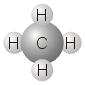 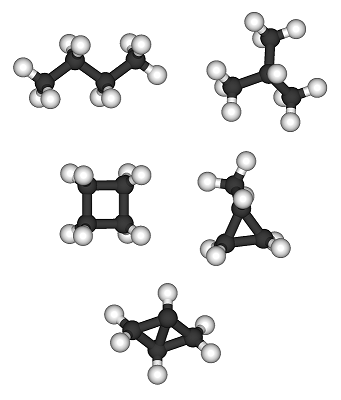 1. Přiřaď látky methan, benzín, petrolej, koks, propan-butan a benzen ke zdrojům, ze kterých se převážně získávají.z ropy se získává:zemní plyn obsahuje:z uhlí se získává:2. Doplň text: Uhlovodíky jsou ……………………..…………..……………………… Základní stavební jednotkou je …………..…… .Uhlovodíky dělíme: …………………. – pouze jednoduché vazby			   …………………. – jedna dvojná vazba			   …………………. – jedna trojná vazba			   …………………. – benzenové jádro3. Zařaď uvedené uhlovodíky do správné skupiny a dopiš, zda je to plyn, kapalina     nebo pevná látka:methan, acetylen, benzen, propan, ethylen, butan, naftalen4. Doplň názvy odpovídajících skupin uhlovodíků a pojmenuj příklad:5. Doplň vazby v uhlíkových řetězcích a vodíky tak, aby strukturní vzorce byly správné: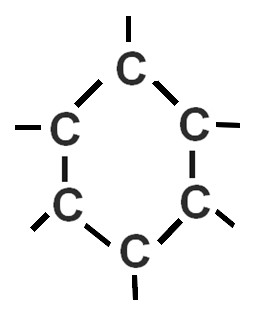 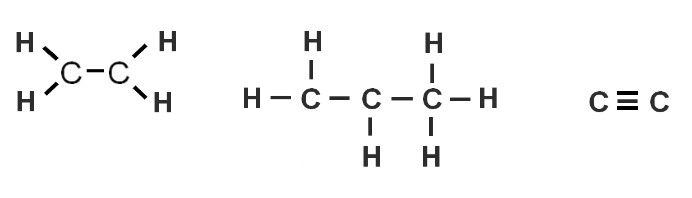 a)			        b)				        c)		         d)6. Modely znázorňují různé uhlovodíky. Do tabulky doplň jejich název a vzorec.7. Která látka se spaluje v zařízeních na obrázku? Napiš názvy látek k obrázkům.    Máš na výběr tyto látky: methan, parafín, propan-butan, petrolej, butan, acetylen.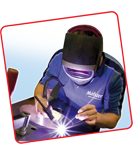 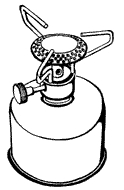 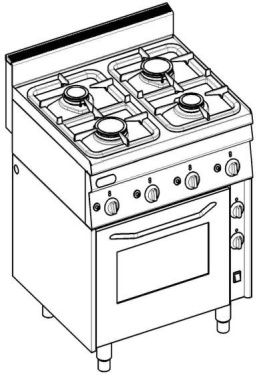 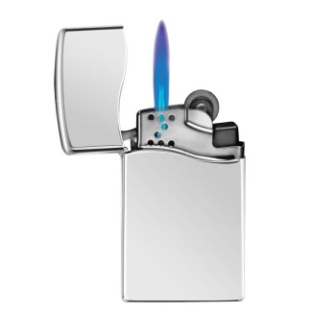 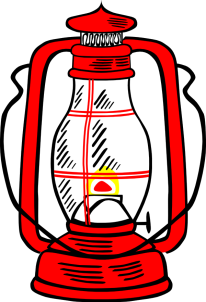 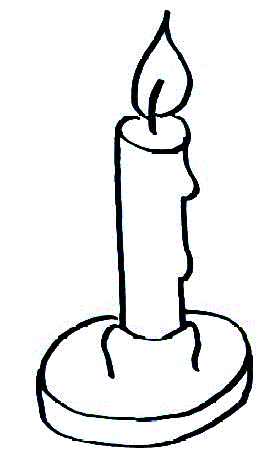 8. Rozhodni o správnosti tvrzení:ethylen se používá k urychlování dozrávání ovoce			ANO  -  NE při spalování methanu vzniká oxid uhličitý				ANO  -  NEnaftalen se používá jako rozpouštědlo barev				ANO  -  NEmethan tvoří se vzduchem výbušnou směs				ANO  -  NEethan se spolu s kyslíkem používá ke svařování kovů			ANO  -  NE9. V osmisměrce vyškrtej názvy osmi známých uhlovodíků.    Zbývající písmenka v řádcích vypiš. Je pravdivé toto tvrzení?              ANO – NEZdroje obrázků:http://commons.wikimedia.org/wikihttp://www.sperky4u.eu/fotocache/bigadd/02104a.jpghttp://www.bobrik.cz/sablony/svicka.gifhttp://www.mysport.cz/media/images/img_upload/Image/varic.jpghttp://www.gastrorex.cz/shop_images/product_picture_899_600_600.jpghttp://www.qsl.cz/ok1kob/petrolejka.pnghttp://www.maister.cz/out/pictures/0/svareni_tc.pngalkanyalkenyalkynyarenynasycené uhlovodíkypouze jednoduché vazbyCH3 – CH3nenasycené uhlovodíkyjedna dvojná vazbaCH2 = CH2nenasycené uhlovodíkyjedna trojná vazbaCH ≡ CHaromatické uhlovodíkyuzavřený řetěz šesti uhlíků, kde se střídají jednoduché a dvojné vazby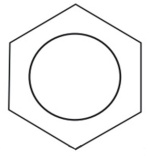 modelnázev a vzorecmodelnázev a vzorec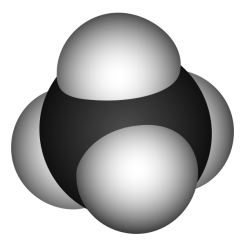 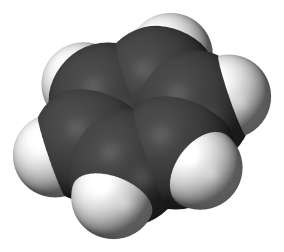 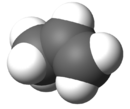 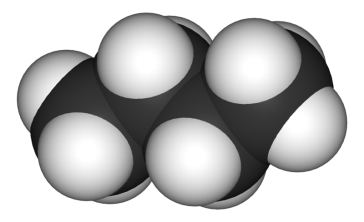 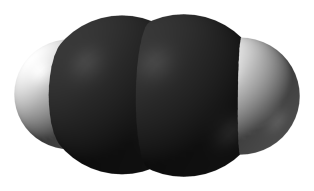 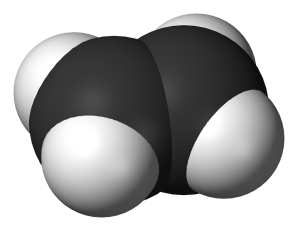 BBACEMATYLEEUNEACETHNAFTALENYNZ--HTYATTÁŽEACHENYMIC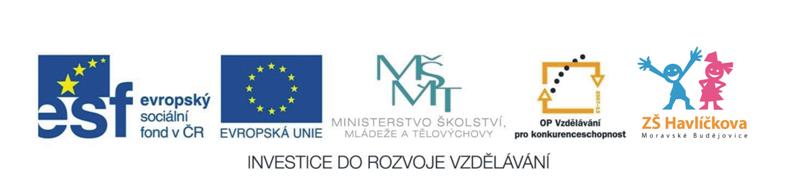 NAXEHOLKYCKÁPROPENLÁETHYLENTKA